			HEAD OF THE YARRA 2019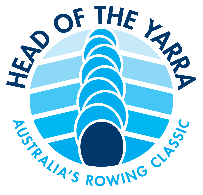 INTERNATIONAL ENTRY FORMCLUB:        CLUB UNIFORM DESCRIPTION:    	CLUB ADDRESS:  CONTACT PERSON:  CONTACT EMAIL:  CONTACT PHONE WHILE IN AUSTRALIA: HEAD OF THE YARRA EVENT:  PAYMENT DETAILS on receipt of the International Entry Form, Rowing Victoria will send a link via email detailing payment through its merchant facility.PLEASE RETURN THIS FORM TO laura@rowingvictoria.asn.au by the close of entries – TBC AEDT
The International Entry Form will be processed by Rowing Victoria, who will also organize payment of the entry fee.SEATFIRST NAMESURNAMEDATE OF BIRTH T-SHIRT SIZEBOW:234567STROKE:COX:COACH:COACH: